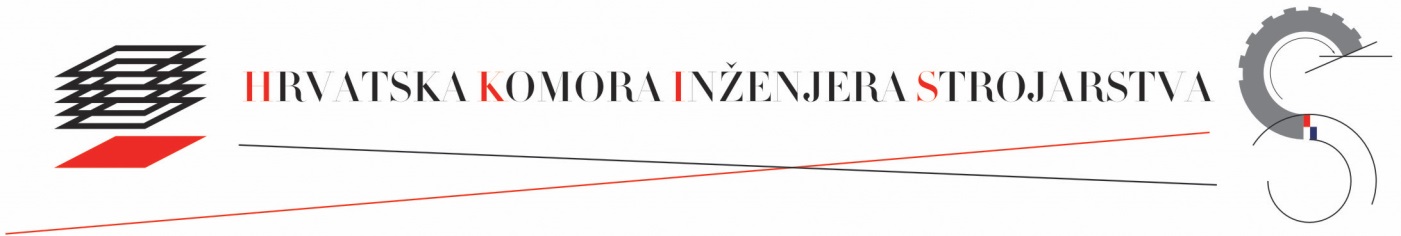 Zahtjev za priznavanje inozemne stručne kvalifikacijeISPUNJAVA HKISObrazac 21                                                                                                                                                                                          osobni porezni broj  ( TIN / OIB /  MBG / ID broj)       (detaljno navedite naziv i broj iz Evidencije reguliranih profesija odnosno reguliranih stručnih djelatnosti u Republici Hrvatskoj)u gore navedenom molimo upisati tvrtke zaposlenja – dostaviti potvrdu poslodavca o zaposlenju (datum zaposlenja, radno mjesto…)POD KAZNENOM I MATERIJALNOM ODGOVORNOŠĆU DA SU GORE NAVEDENI PODACI ISTINITI KAO I DOSTAVLJENA DOKUMENTACIJA I PRILOZI OVOM ZAHTJEVU;DA SAM SUGLASAN/SUGLASNA DA SE MOJI OSOBNI PODACI, SUKLADNO ODREDBAMA ZAKONA O ZAŠTITI OSOBNIH PODATAKA, MOGU PRIKUPLJATI, OBRAĐIVATI I ČUVATI KOD HKIS;DA SAM UPOZNAT/UPOZNATA SA ZAKONIMA KOJI UREĐUJU OBAVLJANJE DJELATNOSTI U PODRUČJU PROSTORNOG UREĐENJA I GRADNJE, STATUTOM I OSTALIM AKTIMA HRVATSKE KOMORE INŽENJERA STROJARSTVA  DA PRIHVAĆAM OBVEZU OBAVLJANJA POSLOVA U SKLADU S OVLASTIMA UTVRĐENIMA ZAKONOM, AKTIMA KOMORE, POSEBNIM ZAKONIMA I PROPISIMA DONESENIM NA TEMELJU TIH ZAKONA;DA SAM SUGLASAN/SUGLASNA SA OBJAVOM MOJIH SLUŽBENIH PODATAKA IZ IMENIKA HKIS.Izrazi koji se koriste u ovom Zahtjevu, a imaju rodno značenje, odnose se jednako na muški i ženski rod.preslika diplome/svjedodžbe  i  suplementa diplome/svjedodžbe preslika osobnog dokumenta (važeća osobna iskaznica i/ili važeća putovnica i/ili potvrda o državljanstvu)dokaz o ovlaštenju za obavljanje regulirane profesije strojarske struke u državi iz koje dolazite (ne stariji od 6 mjeseci)dokaz o nekažnjavanju i  da Vam nije izrečena mjera privremenog i/ili trajnog oduzimanja prava na obavljanje regulirane profesije izdan od nadležnog tijela u državi iz koje dolazite (ne stariji od 6 mjeseci)dokumentacija/prilozi iz točke 3 i točke 4 ovog Zahtjeva *Upravna pristojba u iznosu 70,00 kuna (biljezi RH – prilažu se uz ovaj Zahtjev ili  dokaz o izvršenoj uplati u Državni proračun prema donjim uputama Dokaz o uplati naknade  u iznosu od 6.000,00 kn  (naknada se uvećava za iznos PDV-a za uplate pravne ili fizičke osobe iz RH) U slučaju uplate pravne ili fizičke osobe iz EU ili trećih zemalja, naknada se ne uvećava za iznos PDV-a, te je potrebno dostaviti porezni broj uplatitelja kojim se isti koristi prilikom isporuka odnosno stjecanje dobara i usluga.POREZNI BROJ  UPLATITELJA _____________________________________________________________                                                                                           obvezno navestiPODACI ZA UPLATU NAKNADA Hrvatska komora inženjera  strojarstva račun broj: 	HR5623600001102094156, Zagrebačka banka d.d.opis plaćanja: 	PREZIME, IME – naknada Poziv na broj  00 –porezni broj uplatitelja za uplate iz inozemstva SWIFT: ZABAHR2XUPLATA PRISTOJBI:   DRŽAVNI PRORAČUN RHModel broj: HR64 Poziv na broj odobrenja: 5002-47061-26023027358Račun broj: HR1210010051863000160Za uplate iz inozemstva račun broj: SWIFT: NBHRHR2XXXX IBAN: HR1210010051863000160, Hrvatska narodna banka, ZagrebNapomene: dokumentacija se dostavlja u prijevodu na hrvatski jezik i preslikama, a original dokumenta predaje se samo na traženje službene osobe.HRVATSKA KOMORA INŽENJERA STROJARSTVA                                                              Ulica grada Vukovara 271CROATIAN CHAMBER OF MECHANICAL ENGINEERS                                                              10 000 Zagreb; HRMB: 2539071           OIB: 26023027358                                                                                     T  +385 1 7775-570                                                                                                                                                F  +385 1 7775 -574                                                                                                                                                www.hkis.hr, info@hkis.hrDatum zaprimanja:KLASA:KLASA:URBROJ:503-URBROJ:503-Datum rješenja:Upravna pristojba:1.1.1.OSOBNI PODACIOSOBNI PODACIOSOBNI PODACIOSOBNI PODACIOSOBNI PODACIOSOBNI PODACIIme:Ime:Ime:Prezime:Državljanstvo (molimo označiti):AT - AustrijaBE - BelgijaBG - BugarskaCY - CiparCZ - ČeškaCZ - ČeškaDK - DanskaEE - EstonijaFI - FinskaFR - FrancuskaGR – GrčkaGR – GrčkaIE - IrskaIS - IslandIT - ItalijaLV - LatvijaLI - LihtenštajnLI - LihtenštajnLT - LitvaLU - LuxemburgHU - MađarskaMT - MaltaNL - NizozemskaNL - NizozemskaNL - NizozemskaNO - NorveškaDE - NjemačkaPL - PoljskaPT - PortugalRO - RumunjskaRO - RumunjskaSK – SlovačkaSI – SlovenijaES - ŠpanjolskaSE - ŠvedskaGB – Velika BritanijaGB – Velika BritanijaGB – Velika BritanijaGB – Velika BritanijaCH - ŠvicarskaHR - HrvatskaDrugo (navesti koje):Drugo (navesti koje):Osobni dokument (molimo označiti):osobna iskaznicaputovnicapotvrda o državljanstvuBroj osobnog dokumenta:Vrijedi do (mm/gggg):Mjesto izdavanja osobnog dokumenta:Država izdavanja osobnog dokumenta:SPOL (molimo označiti):MUŠKIŽENSKIPorezni broj:Datum rođenja:Mjesto:Država:Osobni kontakt podaci iz domicilne države (obvezno):Adresa (ulica, kućni broj, pb i mjesto):Broj telefona/GSM (s pozivnim brojem):E-mail:Kontakt podaci u Republici Hrvatskoj (nije obvezno):Adresa (ulica, kućni broj, pb i mjesto):Broj telefona/GSM (s pozivnim brojem):E-mail:Kontakt podaci u tvrtci zaposlenja:Naziv tvrtke zaposlenja:Broj telefona/GSM (s pozivnim brojem):E-mail:Kontakt osoba:Kontakt osoba:Kontakt osoba:Kontakt osoba:Ime i prezime:Broj telefona/GSM (s pozivnim brojem):E-mail:Napomena (naziv tvrtke):2.REGULIRANA STRUČNA DJELATNOSTMolim priznavanje inozemne stručne kvalifikacije za obavljanje slijedeće regulirane profesije iz Evidencije reguliranih profesija odnosno reguliranih djelatnosti u Republici Hrvatskoj:Dali ste u državi iz koje dolazite kvalificirani za obavljanje gore navedene regulirane profesije (označiti):DANE(ukoliko ste odgovorili DA molimo navedite prilog kojim dokazujete kvalifikaciju te naziv ustanove koja je istu izdala)(ukoliko ste odgovorili DA molimo navedite prilog kojim dokazujete kvalifikaciju te naziv ustanove koja je istu izdala)Dali je ta profesija u državi iz koje dolazite regulirana (molimo označiti)?DANE(ukoliko ste odgovorili DA molimo navedite puni naziv nadležnog tijela koje regulira profesiju)(ukoliko ste odgovorili DA molimo navedite puni naziv nadležnog tijela koje regulira profesiju)(ukoliko ste odgovorili DA molimo navedite puni naziv nadležnog tijela koje regulira profesiju)Dali je za obavljanje gore navedene profesije u državi iz koje dolazite formalno organiziranoDali je za obavljanje gore navedene profesije u državi iz koje dolazite formalno organiziranoDali je za obavljanje gore navedene profesije u državi iz koje dolazite formalno organiziranoDali je za obavljanje gore navedene profesije u državi iz koje dolazite formalno organiziranoDali je za obavljanje gore navedene profesije u državi iz koje dolazite formalno organiziranoobrazovanje koje Vam omogućuje obavljanje te profesije? (molimo označiti)DANEDa li ste proveli postupak priznavanja inozemne stručne kvalifikacije u nekoj drugoj državi članici EU:DANE ukoliko ste odgovorili DA molimo navedite naziv države i puni naziv nadležnog tijela koje je provelo postupak (obvezno priložite dokaz)3.PODACI O OBRAZOVANJU I OSPOSOBLJAVANJU *Naziv obrazovne ustanove na matičnom jeziku:Adresa i država obrazovne ustanove:Stručna titula na matičnom jeziku:Trajanje obrazovanja i osposobljavanja:Datum početka obrazovanja:Datum završetka obrazovanja:Stečeni broj ECTS bodova:Razina obrazovanja prema EQF (Europski kvalifikacijski okvir):Potvrda nadležnog tijela države o ispunjavanju uvjeta za obavljanje regulirane profesije (priložiti dokaz):DANEDrugi dokazi o formalnom obrazovanju (priložite dokaz): DANEDokazi o sadržaju i tijeku osposobljavanja – područja i predmeti (priložite dokaz):DANEDokazi o drugim kvalifikacijama (navesti koji i priložiti dokaz):DANEStečena stručna sprema prema EQF – Europski kvalifikacijski okvir (molimo označiti):osmogodišnja škola – 1. razina (8 god.) 1.razina + stručna osposobljenost za jednostavne poslove – 2. razina 1.razina + stručna osposobljenost za jednostavne poslove – 2. razina 1.razina + stručna osposobljenost za jednostavne poslove – 2. razina 1.razina + stručna osposobljenost za jednostavne poslove – 2. razina 1.razina + stručna osposobljenost za jednostavne poslove – 2. razina 1.razina + stručna osposobljenost za jednostavne poslove – 2. razina 1.razina + stručna osposobljenost za jednostavne poslove – 2. razinaniža stručna sprema – 3. razina (1-2 god.)niža stručna sprema – 3. razina (1-2 god.)srednja stručna sprema (SSS) – 4. razina (4 god.)srednja stručna sprema (SSS) – 4. razina (4 god.)srednja stručna sprema (SSS) – 4. razina (4 god.)srednja stručna sprema (SSS) – 4. razina (4 god.)stručni studij – 5.razina (od 120 do 179 ECTS bodova / više od 2 god. a manje od 3 god.)stručni studij – 5.razina (od 120 do 179 ECTS bodova / više od 2 god. a manje od 3 god.)stručni studij – 5.razina (od 120 do 179 ECTS bodova / više od 2 god. a manje od 3 god.)stručni studij – 5.razina (od 120 do 179 ECTS bodova / više od 2 god. a manje od 3 god.)stručni studij – 5.razina (od 120 do 179 ECTS bodova / više od 2 god. a manje od 3 god.)stručni studij – 5.razina (od 120 do 179 ECTS bodova / više od 2 god. a manje od 3 god.)stručni studij – 5.razina (od 120 do 179 ECTS bodova / više od 2 god. a manje od 3 god.)stručni studij – 5.razina (od 120 do 179 ECTS bodova / više od 2 god. a manje od 3 god.)stručni studij – 5.razina (od 120 do 179 ECTS bodova / više od 2 god. a manje od 3 god.)preddiplomski i stručni studij (VŠS) – 6. razina (od 180 do 240 ECTS bodova / 3 – 4 godine)preddiplomski i stručni studij (VŠS) – 6. razina (od 180 do 240 ECTS bodova / 3 – 4 godine)preddiplomski i stručni studij (VŠS) – 6. razina (od 180 do 240 ECTS bodova / 3 – 4 godine)preddiplomski i stručni studij (VŠS) – 6. razina (od 180 do 240 ECTS bodova / 3 – 4 godine)preddiplomski i stručni studij (VŠS) – 6. razina (od 180 do 240 ECTS bodova / 3 – 4 godine)preddiplomski i stručni studij (VŠS) – 6. razina (od 180 do 240 ECTS bodova / 3 – 4 godine)preddiplomski i stručni studij (VŠS) – 6. razina (od 180 do 240 ECTS bodova / 3 – 4 godine)preddiplomski i stručni studij (VŠS) – 6. razina (od 180 do 240 ECTS bodova / 3 – 4 godine)preddiplomski i stručni studij (VŠS) – 6. razina (od 180 do 240 ECTS bodova / 3 – 4 godine)sveučilišni diplomski i specijalistički diplomski i poslijediplomski specijalistički studij (VSS) – 7. razina (1-2 god)sveučilišni diplomski i specijalistički diplomski i poslijediplomski specijalistički studij (VSS) – 7. razina (1-2 god)sveučilišni diplomski i specijalistički diplomski i poslijediplomski specijalistički studij (VSS) – 7. razina (1-2 god)sveučilišni diplomski i specijalistički diplomski i poslijediplomski specijalistički studij (VSS) – 7. razina (1-2 god)sveučilišni diplomski i specijalistički diplomski i poslijediplomski specijalistički studij (VSS) – 7. razina (1-2 god)sveučilišni diplomski i specijalistički diplomski i poslijediplomski specijalistički studij (VSS) – 7. razina (1-2 god)sveučilišni diplomski i specijalistički diplomski i poslijediplomski specijalistički studij (VSS) – 7. razina (1-2 god)sveučilišni diplomski i specijalistički diplomski i poslijediplomski specijalistički studij (VSS) – 7. razina (1-2 god)sveučilišni diplomski i specijalistički diplomski i poslijediplomski specijalistički studij (VSS) – 7. razina (1-2 god)poslijediplomski magistarski studij – 8. razina (2 god.)poslijediplomski magistarski studij – 8. razina (2 god.)poslijediplomski magistarski studij – 8. razina (2 god.)poslijediplomski magistarski studij – 8. razina (2 god.) poslijediplomski doktorski studij 8. razina (3 i više god.) poslijediplomski doktorski studij 8. razina (3 i više god.) poslijediplomski doktorski studij 8. razina (3 i više god.) poslijediplomski doktorski studij 8. razina (3 i više god.)4.4.4.STRUČNO ISKUSTVOSTRUČNO ISKUSTVOSTRUČNO ISKUSTVOSTRUČNO ISKUSTVOSTRUČNO ISKUSTVOSTRUČNO ISKUSTVOSTRUČNO ISKUSTVOSTRUČNO ISKUSTVOSTRUČNO ISKUSTVOStručna djelatnost u domicilnoj državi:Opisno navesti stručno iskustvo:dodatno priložiti stručno iskustvo u zadnjih 10 godina te posebno detaljno stručno iskustvo (posao u struci)  u zadnje 2-3 godine *dodatno priložiti stručno iskustvo u zadnjih 10 godina te posebno detaljno stručno iskustvo (posao u struci)  u zadnje 2-3 godine *samozaposlena osobasamozaposlena osobasamozaposlena osobaDADADANEili                                zaposlena osobaili                                zaposlena osobaili                                zaposlena osobaili                                zaposlena osobaDANEod (datum):do (datum):Puni naziv tvrtke:Puni naziv tvrtke:Naziv Vašeg radnog mjesta:Naziv Vašeg radnog mjesta:Naziv Vašeg radnog mjesta:Naziv Vašeg radnog mjesta:Naziv Vašeg radnog mjesta:Opis Vašeg posla u tvrtci zaposlenja:Opis Vašeg posla u tvrtci zaposlenja:Opis Vašeg posla u tvrtci zaposlenja:Opis Vašeg posla u tvrtci zaposlenja:Opis Vašeg posla u tvrtci zaposlenja:Opis Vašeg posla u tvrtci zaposlenja:Opis Vašeg posla u tvrtci zaposlenja:Opis Vašeg posla u tvrtci zaposlenja:samozaposlena osobasamozaposlena osobasamozaposlena osobaDADADANEili                                 zaposlena osobaili                                 zaposlena osobaili                                 zaposlena osobaili                                 zaposlena osobaDANEod (datum):do (datum):Puni naziv tvrtke:Puni naziv tvrtke:Naziv Vašeg radnog mjesta:Naziv Vašeg radnog mjesta:Naziv Vašeg radnog mjesta:Naziv Vašeg radnog mjesta:Naziv Vašeg radnog mjesta:Opis Vašeg posla u tvrtci zaposlenja:Opis Vašeg posla u tvrtci zaposlenja:Opis Vašeg posla u tvrtci zaposlenja:Opis Vašeg posla u tvrtci zaposlenja:Opis Vašeg posla u tvrtci zaposlenja:Opis Vašeg posla u tvrtci zaposlenja:Opis Vašeg posla u tvrtci zaposlenja:Opis Vašeg posla u tvrtci zaposlenja:5.NAPOMENE (obrazložiti razlog podnošenja Zahtjeva)6.PUNOMOĆ:        Potpisom ovog Zahtjeva opunomoćujem niže navedenu osobu da može u moje ime preuzeti                                 dokumentaciju koju Komora izdaje temeljem ovog mog Zahtjeva!Ime i prezime opunomoćene osobe:Broj telefona/GSM (s pozivnim brojem):E-mail:VLASTORUČNIM  POTPISOM  IZJAVLJUJEM:Mjesto i datum:Vlastoručni potpis:Potrebna  dokumentacija 